Азия. Страны Центральной АзииИзучите § 62, теоретический материал, презентации:https://yadi.sk/i/FbVcEgM-tvaDAw  https://yadi.sk/i/keIgjDR7VRKGMAhttps://yadi.sk/i/4hQJSHRqyahTtAДомашнее задание. Письменно ответить на вопросы:Запишите названия государств и их столицы. Выучите, уметь показать на карте.Какими полезными ископаемыми богаты страны Центральной Азии. Почему?Какие сельскохозяйственные культуры выращивают в странах Центральной Азии.   4*** Сделайте прогноз состояние Аральского моря в будущем. Объясните свой вывод.  (дополнительная отметка) Теория (дополнительный материал)Азия — самая большая часть света, как по территории, так и по численности населения. Образует вместе с Европой материк Евразию. Площадь (вместе с островами) — около 43,4 млн км². Население — 4,3 млрд человек (более 60 % населения Земли).Азия омывается Северным Ледовитым, Индийским и Тихим океанами, а также — на западе — внутриматериковыми морями Атлантического океана (Азовским, Чёрным, Мраморным, Эгейским, Средиземным). При этом имеются обширные области внутреннего стока — бассейны Каспийского и Аральского морей, озера Балхаш и др. Озеро Байкал по объёму содержащейся пресной воды превосходит все озёра мира.На территории Азии расположены высочайшие горы и глубочайшие впадины, бескрайние равнины и крупнейшие реки, самые многолюдные страны и самые большие города, самые высокие здания и самые быстрорастущие экономики мира. Однако здесь находятся и непригодные для жизни территории: пустыни и высокогорья; во многих странах сохранился ручной труд, большое количество людей находится за чертой бедности.Большинство стран Азии имеет выход к морю. Морских границ не имеют 12 азиатских государств: Азербайджан, Армения, Афганистан, Бутан, Казахстан, Кыргызстан, Лаос, Монголия, Непал, Узбекистан, Таджикистан, Туркменистан. В Азии находятся 14 монархических государств: Бутан, Иордания, Камбоджа, Малайзия, Непал, Таиланд, Япония, Бахрейн, Бруней, Катар, Кувейт, ОАЭ, Оман и Саудовская Аравия. Причём в последних семи до сих пор сохраняются абсолютные монархии, дающие всю полноту законодательной, исполнительной и судебной власти единоличному главе государства.Всего в Азии существует 7 стран с федеративной формой государственного устройства: Индия, Малайзия, Мьянма, Непал, Объединённые Арабские Эмираты, Пакистан и Россия. Все остальные страны являются унитарными.В отличие от стран Америки и Африки, довольно большое количество стран Азии никогда не было колониями европейских государств. Среди них Япония, Китай, Таиланд, Афганистан, Иран, Турция, Саудовская Аравия.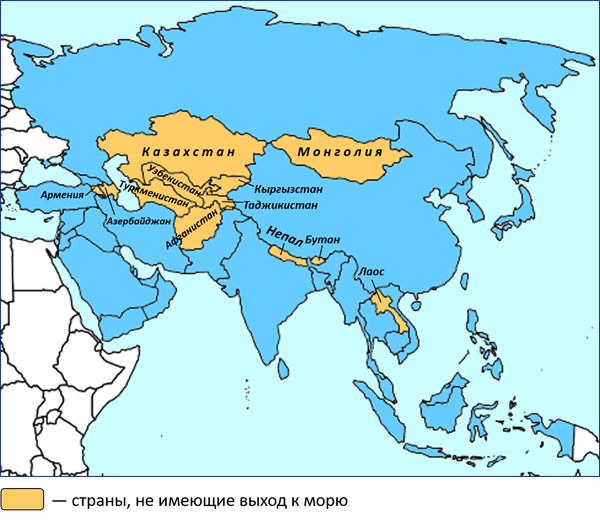 